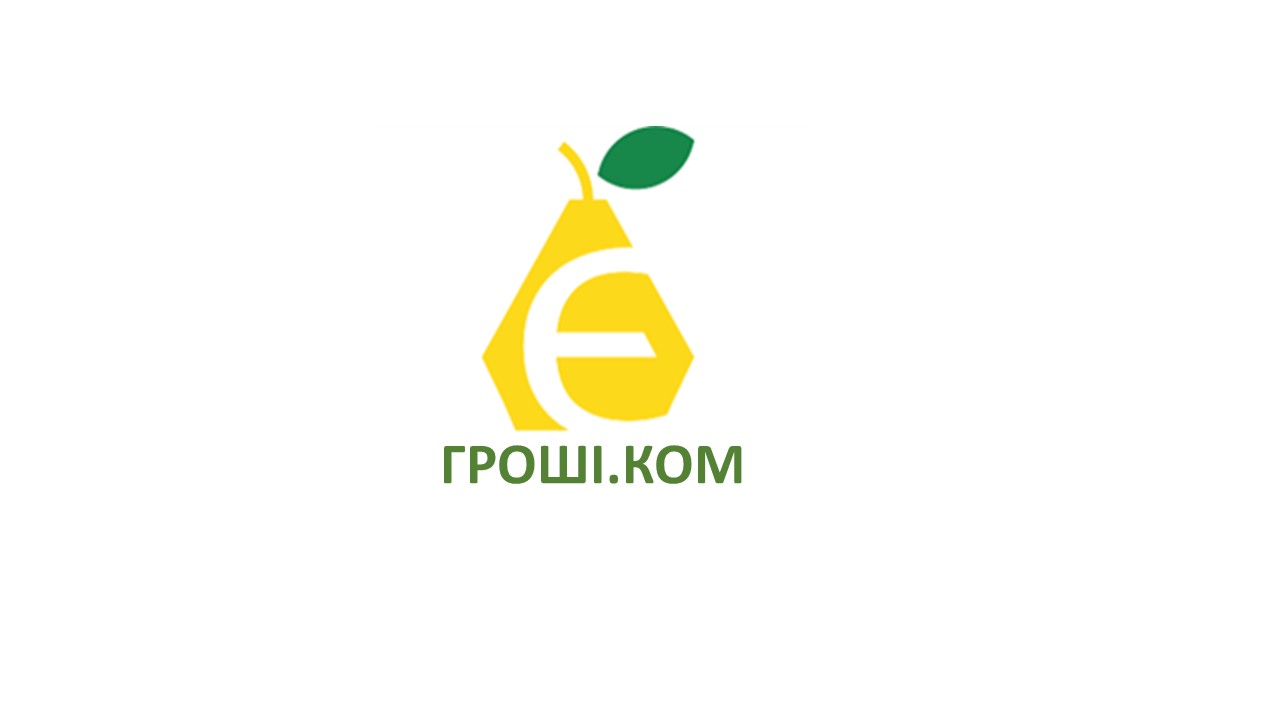 Відомості про фінансову установуІнформація про повне найменування фінансової установи відповідно до ïї установчих документів:ТОВАРИСТВО З ОБМЕЖЕНОЮ ВІДПОВІДАЛЬНІСТЮ  «ФК « Є ГРОШІ КOM»Дана інформація надається з метою належного інформування споживачів із додержанням вимог Законів України «Про фінансові послуги та державне регулювання ринків фінансових послуг», «Про споживче кредитування», «Про захист прав споживачів» та нормативно-правових актів НБУ, зокрема щодо регулювання діяльності фінансових установ.Згідно до статті 12 Закону України «Про фінансові послуги та державне регулювання ринків фінансових послуг» фінансова установа до укладення з клієнтом договору про надання фінансової послуги надає йому інформацію про: 1. Повне найменування – ТОВАРИСТВО З ОБМЕЖЕНОЮ ВІДПОВІДАЛЬНІСТЮ  «Фінансова компанія «Є ГРОШІ КOM» (скорочено ТОВ «ФК «Є ГРОШІ КОМ»). 2. Реквізити ТОВ «ФК «Є ГРОШІ КОМ»: 2.1. юридична адреса (місцезнаходження): Україна, 49044, Дніпропетровська область, місто Дніпро, Крутогірний узвіз, 1;2.2. контактний телефон: 0 800 300 330;2.3. адреса електронної пошти: egroshi.ua.com@gmail.com;2.4. адреса, за якою приймаються скарги споживачів фінансових послуг – адреса місцезнаходження;2.5. банківський рахунок: р/р UA493348510000000000265021576, в АТ "Пумб".3. Відомості про державну реєстрацію фінансової установи: 3.1. код за ЄДРПОУ: 43067861;3.2. код території за КОАТУУ: 1200000000; 3.3. реєстраційний номер запису 13103998 від 17.09.2019 року;3.4. свідоцтво ФК № 1247;3.5. код фінансової установи: 13; 3.6. ліцензія № 1968 від 08.10.2019 року на провадження господарської діяльності з надання фінансових послуг (крім професійної діяльності на ринку цінних паперів), а саме на: надання послуг з факторингу та наданню коштів у позику, в тому числі і на умовах фінансового кредиту. Посилання на ліцензію розміщене на сайті в розділі «Про нас».4. Контактна інформація органу, який здійснює державне регулювання щодо діяльності ТОВ «ФК «Є ГРОШІ КОМ»: Національний банк України, місцезнаходження: вулиця Інститутська, 9, місто Київ, Україна, 01601; контактний телефон гарячої лінії: 0 800 505 240. Розширені відомості про регулятора та способи комунікації розміщено на сайті ТОВ «ФК «Є ГРОШІ КОМ» в розділі «Про нас» - пункт 6 «Пам’ятка споживачам».5. Перелік фінансових послуг розміщено у цьому документі та за посиланням на сайті ТОВ «ФК «Є ГРОШІ КОМ» в розділі «Про нас» - пункт 1 «Правила надання коштів у позику, в тому числі на умовах кредиту», пункт 2 «Правила надання послуг з факторингу», пункт 3 «Договір надання коштів у позику, в тому числі і на умовах фінансового кредиту», пункт 4 «Примірний договір про надання послуг з факторингу», а також у розділі «Додаткова інформація. Правила надання послуг». Прогнозовані загальні витрати за кредитом (орієнтовну реальну річну процентну ставку та орієнтовну загальну вартість кредиту) надаються виходячи з обраних споживачем умов кредитування безпосередньо на сайті та враховуючи обраний продукт. Вартість інших послуг визначається у Тарифах ТОВ «ФК «Є ГРОШІ КОМ» в розділі «Про нас» - пункт 8, «Правилах надання коштів у позику, в тому числі на умовах кредиту», «Правилах надання послуг з факторингу», пункти 1 та 2 відповідно.6. Договір про надання фінансових послуг споживачу: 6.1. передбачає право клієнта на відмову від договору про надання фінансових послуг у порядку та на умовах, визначених законодавством, зокрема, щодо споживчого кредиту – Законом України «Про споживче кредитування» у тому числі із зазначенням строку такої відмови та порядку документального оформлення відмови від послуги;6.2. передбачає право клієнта відмовитися від договору у порядку та на умовах, передбачених законодавством та/або договором між ТОВ «ФК «Є ГРОШІ КОМ» та клієнтом;6.3. не передбачає застосування мінімального строку дії договору, АЛЕ надає право споживачу безсанкційного дострокового погашення;6.4. передбачає право клієнта розірвати/ припинити договір, достроково виконати зобов’язання за договором. Розірвання договору за ініціативою клієнта можливе при відсутності заборгованості за договором. Розірвання договору за ініціативою клієнта не звільняє останнього від обов’язку погасити в повному обсязі заборгованість в разі її наявності. Клієнт має право у будь-який час достроково повністю повернути кредит.6.5. містить порядок внесення змін та доповнень відповідно до якого зміни вносяться у встановленому договором порядку шляхом укладання сторонами додаткових угод у письмовій формі. Всі зміни, додатки та доповнення є невід’ємною частиною Договору.Зокрема, при оформленні пролонгації, ректруктуризації, фінансових канікул зі споживачем укладається відповідна додаткова угода, що є невід’ємною частиною основного договору позики.6.6. не передбачає збільшення фіксованої процентної ставки за договором погодженої з клієнтом шляхом укладення відповідного договору.7. Механізми захисту прав споживачів фінансових послуг: 7.1. можливість та порядок позасудового розгляду скарг споживачів фінансових послуг – ТОВ «ФК «Є ГРОШІ КОМ» здійснює розгляд звернень споживачів у відповідності до Закону України «Про звернення громадян», перелік контактних даних ТОВ «ФК «Є ГРОШІ КОМ» зазначено у Реквізитах (пункт 2 цієї Інформації для ознайомлення). У випадку неможливості врегулювання спірних питань, споживач фінансових послуг може звернутися до Національного банку України, наділеного функцією по здійсненню захисту прав споживачів фінансових послуг за контактною інформацією на сторінці офіційного Інтернет представництва Національного банку України: https://bank.gov.ua/) або до судових органів у порядку, визначеному законодавством України.Розширені відомості про регулятора та способи комунікації розміщено на сайті ТОВ «ФК «Є ГРОШІ КОМ» в розділі «Про нас» - пункт 6 «Пам’ятка споживачам».Дана інформація наводиться на сайті ТОВ «ФК «Є ГРОШІ КОМ» з метою надання за вимогою клієнта та у відповідності до вимог статті 121 Закону України «Про фінансові послуги та державне регулювання ринків фінансових послуг» про розкриття інформації: 8. Відомості про фінансові показники діяльності фінансової установи та її економічний стан, які підлягають обов’язковому оприлюдненню розміщено в розділі «Про нас» - пункт 5 «Фінансова звітність»; 9. Інша інформація, право на отримання якої визначено законодавством – у вільному доступі на сайті ТОВ «ФК «Є ГРОШІ КОМ», інших порталах відкритих даних.10. Інформація про перелік фінансових послуг, що надається фінансовою установою:. Надання коштів у позику, в тому числі і на умовах фінансового кредиту:10.1.1. Відомості щодо всіх необхідних, передбачених та можливих платежів у залежності від обраного продукту:10.1.2. Послуги банківської установи за перерахування коштів на поточний рахунок фінансової установи оплачуються клієнтом (споживачем) самостійно. Надання послуг з факторингу:Порядок розрахунку, оформлення, видачі, погашення, нарахування та обчислення відсотків та санкцій за порушення фінансових зобов’язанням, застосування та використання «промокодів» а також інформація щодо комісій опублікована на сайті ТОВ «ФК «Є ГРОШІ КОМ» в наступних джерелах:розділ «Про нас» - пункт 1 «Правила надання коштів у позику, в тому числі на умовах кредиту», пункт 2 «Правила надання послуг з факторингу», пункт 3 «Договір надання коштів у позику, в тому числі і на умовах фінансового кредиту», пункт 4 «Примірний договір про надання послуг з факторингу», пункт 8 «Тарифи»;розділ «Додаткова інформація» - «Правила надання послуг» та «Правила використання промокодів». розділ «Довідка» - «Питання та відповіді»: підрозділи «Пролонгація», «Загальні питання», «Заборгованість», «Програма «Приведи друга», «Промокод і Акції».11. Відомості про учасників (засновників, акціонерів) фінансової установи, які володіють часткою (паєм, пакетом акцій), що становить не менше як 10 відсотків статутного капіталу фінансової установи.Засновники (учасники):ТОВАРИСТВО З ОБМЕЖЕНОЮ ВІДПОВІДАЛЬНІСТЮ «ТЕЛЕСИСТЕМИ» - 49000, Дніпропетровська область, місто Дніпро, Шевченківський район, житловий масив Тополя-2, будинок 3, корпус 2, квартира 8, код за ЄДРПОУ 35270117;АКЦІОНЕРНЕ ТОВАРИСТВО «ЗАКРИТИЙ НЕДИВЕРСИФІКОВАНИЙ ВЕНЧУРНИЙ КОРПОРАТИВНИЙ ІНВЕСТИЦІЙНИЙ ФОНД «ТЕХНОЛОГІЇ» - 49044, Дніпропетровська область, місто Дніпро, бульвар Катеринославський, будинок 2, код за ЄДРПОУ 40576305.12. Відомості про юридичних aбo фізичних осіб, які здійснюють контроль за юридичними особами - учасниками (засновниками, акціонерами) фінансової установи (які володіють часткою (паєм, пакетом акцій), що становись не менш як 10 відсотків, статутного капіталу фінансової установи).Власник (контролер) юридичної особи:Шевчук Дмитро Борисович - місто Дніпро, Шевченківський район, житловий масив Тополя-2, будинок 3, кopпус 2, квартира 8.Директор юридичної особи: Корецька Ірина Сергіївна.13. ТОВ «ФК «Є ГРОШІ КОМ» попереджає про: - можливі наслідки для клієнта в разі користування послугою або невиконання ним обов’язків згідно з Договором надання коштів у позику, в тому числі і на умовах фінансового кредиту;- для послуги з надання споживчого кредиту – клієнт повертає суму кредиту, комісії, відсотки, інші платежі за його користування відповідно до умов договору та вимог законодавства України;- можливі наслідки фінансового характеру для клієнта в разі несвоєчасного виконання зобов’язань (в повному обсязі та/або частково) при користуванні кредитом: неустойка (штраф, пеня) за прострочення сплати; право фінансової установи у визначених договором випадках вимагати дострокового погашення позики та відшкодування збитків, завданих порушенням зобов’язання; - можливість клієнта відмовитися від отримання рекламних матеріалів засобами дистанційних каналів комунікації; - можливість клієнта скористатись послугами пролонгації, реструктуризації, фінансових канікул існуючого договору позики шляхом укладення відповідної додаткової угоди;- клієнт повідомлений про своє право на захист, як споживач фінансової послуги, згідно статті 11 Закону України «Про захист прав споживачів», про що мається відповідне запевнення в договорі позики;- під час реєстрації в інформаційно-телекомунікаційній системі фінансової компанії, клієнт надає всі необхідні відомості шляхом заповнення обов’язкових полів та реквізитів договору позики у тому числі шляхом проставлянням відмітки про надання дозволу на обробку своїх персональних відповідно до сформульованої мети їх обробки, що відповідає вимогам Закону України «Про захист персональних даних»;- клієнт повідомлений про свої права згідно статті 8 Закону України «Про захист персональних даних» та не заперечує проти використання своїх персональних даних про що мається відповідне запевнення в договорі позики;- інформація надана клієнтом з дотриманням вимог законодавства про захист прав споживачів та забезпечує вірне розуміння клієнтом суті фінансової послуги без нав’язування її придбання, про що мається відповідне запевнення в договорі позики;- до укладення договору, клієнт повідомлений та надає згоду, усвідомлюючи її правові наслідки, на використання в якості аналога власноручного підпису, для підписання договору, електронного підпису одноразовим ідентифікатором, який надається клієнтом у відповідності до положень Закону України «Про електронну комерцію»;- до укладення договору, клієнт повідомлений та надає згоду на передачу та обробку фінансовою установою своїх персональних даних з метою оцінки фінансового стану та його спроможності виконати зобов’язання за договором позики;- до укладення договору, клієнт повідомлений та надає згоду, що фінансова установа має право звернутись за інформацією про фінансовий стан позичальника до третіх осіб, які пов’язані з останнім особистими, сімейними, професійними, діловими або іншими стосунками;- до укладення договору, клієнт повідомлений та надає згоду, у тому числі й підписанням запевнення в договорі, що фінансова установа у разі невиконання або неналежного виконання зобов’язань клієнтом, на підставі укладеного договору має право передати персональні дані клієнта третім особам (включаючи але не обмежуючись, Бюро кредитних історій, кредитним установам, колекторським компаніям) для захисту своїх законних прав та інтересів, стягнення заборгованості за договором, договірної неустойки, збитків та інших засобів правового захисту;- клієнт обізнаний та повідомлений, у тому числі шляхом підписання відповідного запевнення, що інформація, що міститься в договорі позики та її зміст вважатиметься конфіденційною у відповідності до ст. 6 Закону України «Про доступ до публічної інформації». При цьому, віднесення цієї інформації до конфіденційної не є обставиною, що будь-яким чином обмежує право на звернення до суду у випадку не виконання стороною договору своїх зобов’язань, а також не є обставиною, що будь-яким чином обмежує чи унеможливлює реалізацію фінансової установи свого права на відступлення права вимоги за договором позики;- клієнт обізнаний про наявність права на відмову від договору про надання фінансової послуги, у відповідності до вимог чинного законодавства та у передбачений строк згідно Закону України «Про споживче кредитування».З повагою,ТОВ «ФК «Є ГРОШІ КОМ» Кредитний продуктМаксимальна сума, грн.Щоденнавідсотковаставка, %Термінвидачікредита, дніМінімальний платіж, %“Smile Credit”7 000,001,99 %до 30відсутнійПільговий20 000,002 %дo 30відсутнійПростий20 000,002.2 %до 30відсутнійКомісії «Smile Credit»РозмірПеріодичність нарахуваннякомісія за видачу0-комісія за пролонгацію4% (мін. 150,00 грн.)одноразово при оформленнікомісія за реструктуризацію4% (мін. 150,00 грн.)одноразово при оформленнікомісія за коригування2 % (мін. 75,00 грн.)одноразово при оформленнікомісія за програмою лояльності--комісія за обслуговування (особистий кабінет)10,00 грн.раз на тиждень з наступного дня за днем видачікомісія за використання0,1% від тіла кредитущоденнокомісія за інформування по сплатам12,00 грн.раз на тиждень починаючи із 7 (сьомого) дня користуваннякомісія за документ про погашення50,00 грн.одноразово при оформленнікомісія за реєстрацію через ID-Bank25,00 грн.одноразово при оформленніКомісії «Простой»РозмірПеріодичність нарахуваннякомісія за видачу2,5% (мін. 100,00 грн.)одноразово комісія за пролонгацію4% (мін. 150,00 грн.)одноразово при оформленнікомісія за реструктуризацію4% (мін.150,00 грн.)одноразово при оформленнікомісія за коригування2 % (мін. 75,00 грн.)одноразово при оформленнікомісія за програмою лояльності20,00 грн.одноразово при оформленні, при введенні промокодукомісія за обслуговування (особистий кабінет)10,00 грн.раз на тиждень з наступного дня за днем видачікомісія за використання0,1% від тіла кредитущоденно комісія за інформування по сплатам12,00 грн.раз на тиждень починаючи із 7 (сьомого) дня користуваннякомісія за документ про погашення50,00 грн.одноразово при оформленнікомісія за реєстрацію через ID-Bank25,00 грн.одноразово при оформленніКомісії «Льготный»РозмірПеріодичність нарахуваннякомісія за видачу2,5% (мін 100,00 грн.)одноразово комісія за пролонгацію4% (мін. 150,00 грн.)одноразово при оформленнікомісія за реструктуризацію4% (мін.150,00 грн.)одноразово при оформленнікомісія за коригування2 % (мін. 75,00 грн.)одноразово при оформленнікомісія за програмою лояльності20,00 грн.одноразово при оформленні, при введенні промокодукомісія за обслуговування (особистий кабінет)10,00 грн.раз на тиждень з наступного дня за днем видачікомісія за використання0,1% від тіла кредитущоденнокомісія за інформування по сплатам12,00 грн.раз на тиждень починаючи із 7 (сьомого) дня користуваннякомісія за документ про погашення50,00 грн.одноразово при оформленнікомісія за реєстрацію через ID-Bank25,00 грн.одноразово при оформленніМінімальна ставка, річнихКомісія за встановлення факторингового ліміту, відсоток від суми лімітуКомісія за обслуговування, % від суми накладноїКомісія за обробку документів, % від суми накладної35%2%немає комісіїнемає комісії